电学实验专题（1）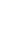 学校：               班级：               姓名：              知识点1： 在串联电路中，电流处处相等，电路两端的总电压等于各部分电路两端的电压之和。1．（2020绥化）如图甲是小明“探究串联电路的电压规律”的实验电路图。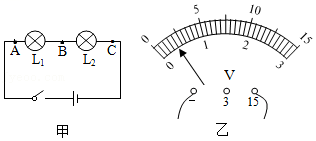 （1）连接电路时，开关应　   　。实验时，灯L1和灯L2的规格应　    　。（填“相同”或“不相同”）（2）闭合开关后，小明发现两灯都不发光，于是分别把电压表接在图甲中AB两点、BC两点及AC两点，测得数据分别是UAB＝3V，UBC＝0V，UAC＝3V；小明检查发现只有灯L1和灯L2中的一盏出现故障，则故障可能是　     　。（3）处理好故障后，小明把电压表接在AB之间重新测量，电压表示数如图乙所示，电压表的分度值是　    　V；为了使实验结果更准确，接下来小明应该：断开开关　          　。（4）正确实验后，小明分析多组数据得出结论：　                      　。（请使用文字叙述）知识点2： 在并联电路中，干路电流等于各支路电流之和，电路两端的总电压与各支路两端的电压相等。2．（2021成都）在“探究并联电路中的电流规律”实验中：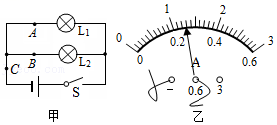 （1）小罗同学设计的实验电路如图甲所示，她选用的电源电压是3V。关于小灯泡规格的选择，下列说法正确的是　        　。A.没有限制，可以任意选取             B.小灯泡的额定电压必须为3VC.小灯泡的规格应该不同               D.必须保证小灯泡的额定电流相同（2）小罗同学将电流表接在A处，闭合开关，电流表指针位置如图乙所示。她的电流表量程选择正确吗？答：　                      　。（3）在得出实验结论时，我们将图甲中A、B处的电流称为支路中的电流，C处的电流称为 　   　电流。知识点3：电阻的大小与导体的长度、横截面积和材料的种类有关，长度越长，横截面积越小，电阻越大。电阻还与温度有关，一般情况下，温度越高，电阻越大。电阻是导体本身的一种性质，电阻大小不随电压和电流的改变而改变。3．（2020凉山州）如图所示，是探究影响导体电阻大小因素的实验装置图，实验中分别把a、b、c、d四根导线接入电路，其中导线a、b、d长度相同，a、b、c粗细相同，b、d粗细不同。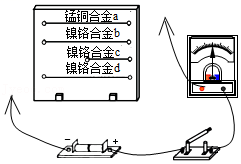 （1）该实验是通过观察电流表的示数来间接比较导线电阻的大小，这种科学研究问题的方法是　         　法。（2）选用　   　两根导线分别接入电路中进行实验，是为了探究电阻大小跟导体的长度有关。（3）选用a、b两根导线分别接入电路中进行实验，是为了探究电阻大小跟导体的    有关。（4）选用　   　两根导线分别接入电路中进行实验，是为了探究电阻大小跟导体的横截面积有关。 知识点4：导体中的电流与导体两端的电压成正比，与导体的电阻成反比。4．（2021大连）在“探究电流与电阻的关系”实验中：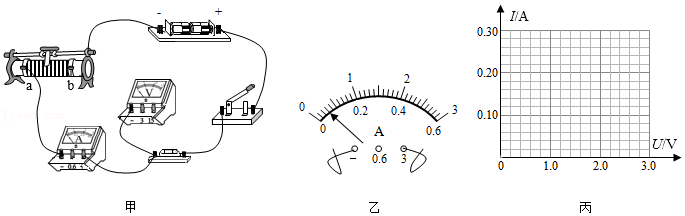 （1）图甲是该同学连接的部分电路，请用笔画线，将图中的实验电路连接完整。（2）闭合开关后，将滑动变阻器的滑片从b端向a端滑动，观察到电流表示数逐渐变大。当滑片滑到a端时，电流表示数如图乙所示，接下来的操作是                　。（3）进行实验，记录的实验数据如表：电阻R＝10Ω①请在图丙方格纸上画出电流I与电压U的关系图象。②分析图象得出的探究结论是：　               　。5．（2021鄂州）晓东用如图所示的电路，探究“通过导体的电流与电压、电阻的关系”，电源电压不变。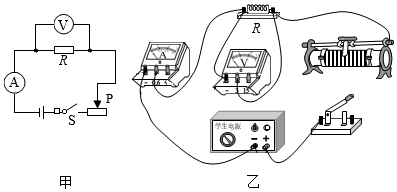 （1）晓东设计了如图甲所示电路图，请用笔画线代替导线将实物电路图乙连接完整。要求：滑动变阻器的滑片向左滑动时，电路中的电流变大。（2）在探究“电流与电压的关系”实验中，选定某一定值电阻进行实验，多次调节滑动变阻器的目的是 　                　。（3）在探究“电流与电阻的关系”实验中。①每次改变电阻R的阻值后，要进行的操作是 　                　，并记下对应的电流表示数。②在做第4次实验时，将电阻R的阻值从15Ω调为20Ω后，就直接记录电流表示数，这个示数可能是 　   　。A．0.2A        B．0.18A        C．0.15A        D．0.13A③晓东同学及时更正错误，完成实验后，通过分析实验数据，初步得出的结论是 　                　。电学实验专题（2）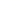 学校：               班级：               姓名：              知识点1：等效替代法测电阻．1．电阻箱间接测量一个未知电阻的阻值.           
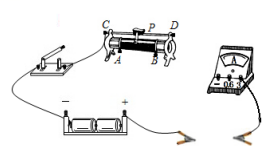 （1）请你用笔画线代替导线，将图b中滑动变阻器与电流表间的电路连接完整.（要求：滑片P向左移动，滑动变阻器接入电路中的电阻变小）（2）实验前，应移动滑片P置于        （选填“A”或“B”）位置.（3）将待测电阻接入图b所示电路的两鳄鱼夹间，闭合开关，读出电流表的示数为I；（4）断开开关，取下待测电阻.将电阻箱接在两鳄鱼夹间，闭合开关，调节电阻箱的阻值，使             _，读出此时电阻箱的阻值（如c图所示）.（5）则待测电阻的阻值为              Ω.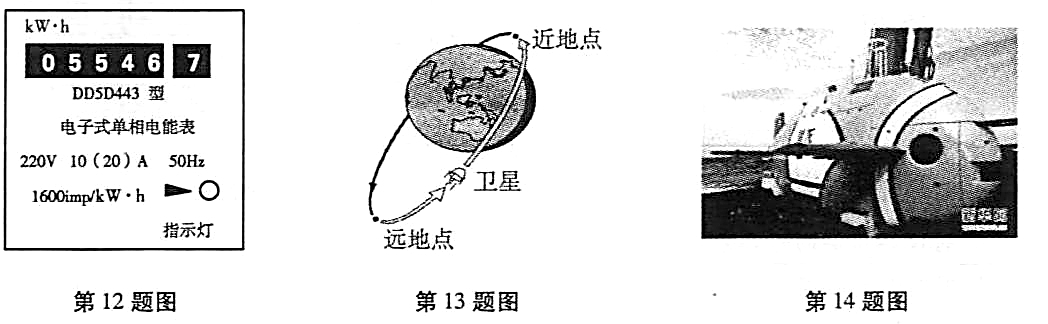 知识点2：利用电能表和秒表，根据P=W/t，来测量电功率.2．（2019武威）如图所示是某家用电子式电能表的表盘，该表盘上显示已用电________kW•h。若将某用电器单独接在该电能表上正常工作3min，电能表指示灯闪烁了32次。该用电器在上述时间内消耗的电能为________kW•h，它的实际电功率是________W。知识点3：根据P=UI，用伏安法测量电功率.3．（2021天门）小红同学用图甲所示的电路测量小灯泡的电功率。小灯泡标有“2.5V”字样。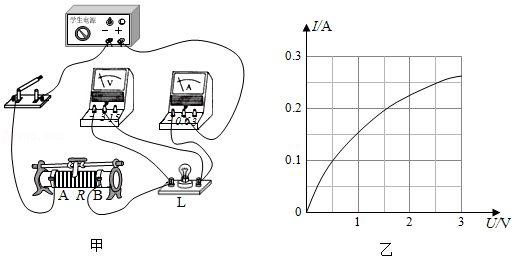 （1）连接电路前，开关应 　   　；（2）图甲中有一根导线连接错误，请在该导线上打“×”，并用笔重新画一根正确连接的导线；（要求R的滑片向A端移动时接入电路中的电阻变大，导线不得交叉）（3）正确连接电路后，闭合开关，发现小灯泡不亮，电路 　    　（选填“一定”或“不一定”）出现了故障；（4）实验过程中，当电压表示数为1.8V时，为了测量小灯泡的额定功率，需将滑片向 　 　（选填“A”或“B”）端移动，此过程中小灯泡明显变 　 　；（5）根据测量的数据绘制成I﹣U图像（如图乙），得出小灯泡的额定功率为 　     W。分析图像还发现，小灯泡的电阻值是变化的，主要受 　   　影响。知识点4：电流热效应在“探究影响电流热效应的因索”实验中:
   (1)同学们]猜想影响电流热效应的因素有电阻的大 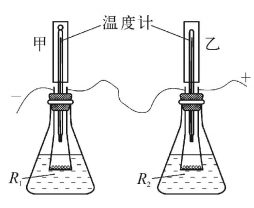  小、电流大小和通电时间.电炉通电时,电炉丝发热，而与它相连的铜导线几乎不  发热.这个现象支持的猜想因素是                   
   (2)图中,电阻丝R1和R2分别浸没在-定质量的液体中,通电时电阻丝产生的热量被液体吸收,液体的温度就会升高.我们可以通过比较_____(选填“相等”或“不等”)质量的______ (选填“同种”或“不同”)液体来比较电阻丝发热量的多少.(3)如图所示,将阻值不等的电阻丝R1和R2(R1> R2)申联接入电路，主要是为了控制                 ,从而研究                               .参考答案（1）：1．（1）断开；不相同；（2）L1断路；（3）0.5；换接电压表0～3V；（4）串联电路的总电压等于各部分电压之和。2．（1）C；（2）正确；（3）干路。3．（1）转换；（2）bc；（3）材料；（4）bd。4．（1）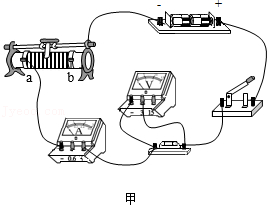 （2）断开开关，将电流表换用0﹣0.6A的小量程；（3）①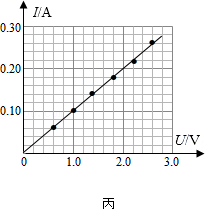 ②在电阻一定，电流与电压成正比。5．（1）；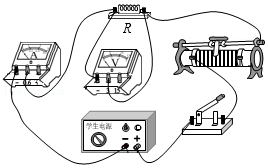 （2）改变定值电阻两端的电压和通过电路的电流；（3）①调节滑动变阻器的滑片，使电阻R两端的电压保持不变；②B；③在电压一定时，导体中的电流与导体的电阻成反比。参考答案（2）：1．（1）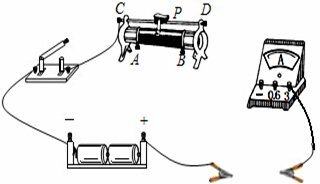 （2）  B     （4）  电流表的示数为I        （5）472．5546.7   0.02   4003．（1）断开；（2）（3）不一定；（4）B；亮；（5）0.625；温度。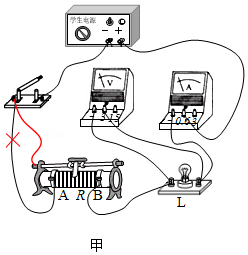 4．（1）电阻大小  （2）相等  同种  温度升高的多少  （3）电流相等  电阻大小对电流热效应的影响实验次数123456电压U/V0.61.01.41.82.22.6电流I/A0.060.100.140.180.220.26实验次数12345R/Ω510152025I/A0.60.30.20.12